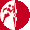 Dansk Orienterings-ForbundReferat til møde nr. 1, 2019 i Sydkredsen Mødested	Bøgelund, Bramdrupskovvej 40, KoldingMødedato	Mandag den 4/2-2019 – kl. 19.Deltagere	Bent Mikkelsen, Fåborg – Mogens Nielsen, OK WEST	Carsten Djurså og Morten Mølgaard, Odense	Finn Hove og Rasmus Ejlersen, OK Syd	Helle Schou, SNAB –  Lars Klogborg, HTF	Jesper Madsen og Helle Sørensen, MELFAR	Lars Thestrup, Skrydstrup – Laila Damkjær, Svendborg	Pernille Buch og Ole Binder, OK GORM	Sven Madsen, FROS – Tina Blach, Kolding Ok	Rudolf Sørensen, Esbjerg – Jakob Lind Toldborg, DOF	Kate Nielsen, Terkel Gydesen, Per Eg og Knud Erik Thomsen, Sydkredsen________________________________________________________________________________Formalia Registrering af fremmødte (se ovenfor)Godkendelse af referat fra klubledermødet 5/11-2018
GodkendtGodkendelse af dagsorden for dette møde
GodkendtFrivillighed i klubberne ved Jakob Lind TolborgJakob fortalte om, hvordan man kan arbejde med frivillighed i klubberne. Oplæg og debat omkring frivillighed.Måske mere fokus på fællesskab, synlighed og kommunikation.Er målet ikke, at bestyrelsen skal frigives tid fra driften til i stedet at skue fremad?Det skal være let og overskueligt for klubbens medlemmer, at melde sig som hjælpeEfterfølgende debat blandt kredsens medlemmer. EksemplerFølordning på stævner giver poteTidsbegrænsede opgaver er mere ”in” end tillidsposterJakob reklamerede for en kommende interview-runde på DOF’s facebookside vedr. ”Fællesskaber” og ”Frivillighed”.Jakobs præsentation er vedlagt referatet.Stævne- og reglementLangtidsterminslisten. Udsendt forud for mødet.
Kort intro om langtidsterminslisten. Opfordring om at byde ind på arrangementerne. Der er mange ledige arrangementer i de næste 3-4 år.Terminslisten for 2019. Udsendt forud for mødet.
Horsens arrangerer i Sukkertoppen 1. divisionsmatchen 14/4. Tak til Horsens OK.Ny struktur for divisionsturneringen i Syd. Oplægget udsendt for ud for mødet.
Få indledende bemærkninger:Det blev besluttet med stemmerne 7 mod 4 (1 blank stemme), at der fra 2020 er to divisioner i Sydkredsen.Det blev derefter besluttet med stemmerne 9 mod 3, at der er direkte op- og nedrykning mellem de to divisioner gældende fra 2020.
Hensigten er at tre matcher skal tælle, men hvis der kun er to, der bliver arrangeret, er det disse to stævner, der tæller. Et af tre stævner må gerne være et sprint-stævne.Om der skal være én eller to op- og nedrykningspladser skal afgøres på klubledermødet 3/6-19.Børn og ungeUngdomspokalen. Terkel Gydesen har efter dette møde udsendt et lille skriv til klubberne, der arrangerer løb, hvor der gives point til Ungdomspokalen. KortKommende særskilte tilbud for nye korttegnere med Søren German, OK Gorm som instruktør. Dato ikke fastlagt. De kredsdækkende korttegningskurser er for de erfarne korttegnere.Beretning for 2018 og valg af medlemmer til kredsudvalg SYDBeretningen var udsendt på forhånd og blev ikke oplæst / gennemgået på mødet. 
En lille debat om beretningen.Valg af repræsentanter til kredsudvalget: Kortudvalgsrepræsentant Knud Erik Thomsen er på valg. Modtager genvalg – godkendt/ valgt.
Bestyrelsen fik mandat til at indsætte personer til de to vakante pladser i udvalget uden forudgående valg.Generalforsamling i Sydkredsens venner Se selvstændigt referat.Introduktion til Repræsentantskabsmødet 2019 i MiddelfartHer vil det også være muligt at stille forslag fra Sydkredsen til DOF omkring ændring af love eller andre vidtgående forslag.Repræsentantskabsmødet afholdes 2. marts på hotel Comwell i Middelfart.
To spor i form af workshopBørn og UngeSkole OLTBU – træning af børn og unge.KlublivMotionskoncepterUddeling af æresbeviserSydkredsens æresplatte uddeles af Karl Kristian Terkelsen, OK GormBlev uddelt til Finn Hove, OK SYDBennikefadet uddeles af Peter Knudsen, OK MelfarBlev uddelt til Morten Mølgaard Nielsen, Odense Orienteringsklubdivisionspokalen blev overrakt til OK SNABdivisionspokalen blev overrakt til Odense OKdivisionspokalen blev overrakt til OK EsbjergSydkredsen takkede Mogens Nielsen, OK West for mange års arbejde i kredsen.Fotos og begrundelser for tildelinerg vil fremgå af Sydkredsens hjemmeside.
EventueltRudolf Sørensen, Ok Esbjerg italesatte ”puls” konceptet som er idrætstilbud for børn i skolernes sommerferie. Nogle få Danske orienteringsklubber er budt med – Herunder Esbjerg.